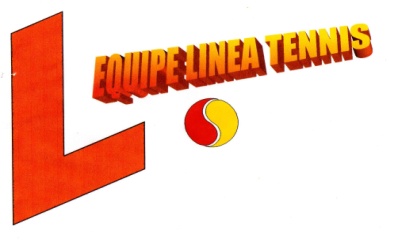 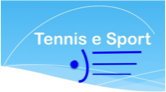 L’Equipe Linea Tennis  in collaborazione con l’ASD Tennis e Sport       propone la seguente Organizzazione per la SCUOLA TENNIS nella Stagione 2018-19  operante sui campi del               TC Ambrosiano  C O R S I    C O L L E T T I V II CORSI COLETTIVI seguono un programma scritto che è consultabile e prevedono un numero di lezioni che sarà compito e cura dell’Equipe Linea Tennis  svolgere nel corso dell’annata sportiva, formata da 3 trimestri, che andrà dal 17 Settembre 2017 al 11 Giugno 2019.    I Corsi si suddividono in:CORSI COLLETTIVI MONOSETTIMANALI 		TOTALE LEZIONI ANNUE 30 (minimo)   (garantite 10 a Trimestre);CORSI COLLETTIVI BISETTIMANALI  			TOTALE LEZIONI ANNUE 63 (minimo)    (garantite 21 a trimetre);CORSI COLLETTIVI TRISETTIMANALI     		TOTALE LEZIONI ANNUE 95 (minimo)     (garantite 32 a trimestre).                   Il calcolo delle lezioni tiene conto di quelle realmente svolte dall’Equipe Linea Tennis. Le assenze dovute a cause contingenti dell’allievo sono lezioni perse dall’allievo e recuperabili, eccezionalmente per periodi prolungati per malattia o infortuni seri che portino lo stesso a dover disertare la scuola per periodi di un mese e oltre, oppure nella misura descritta nelle tipologie dei Corsi. Le mancate lezioni per  pioggia o cause atmosferiche eccezionali, visto che le stesse si tengono all’aperto, non vengono calcolate nelle lezioni svolte. Se al termine della Scuola Tennis (Giu 2019) l’allievo/a avrà usufruito di un numero di lezioni minore di quello preventivato verrà applicato un rimborso. Al fine di un eventuale conguaglio a favore dell’allievo, il calcolo del numero delle lezioni svolte si effettua alla fine del Corso il 11 giugno 2019. Nel caso in cui le lezioni dovessero risultare superiori a quelle dichiarate ne beneficerà l’allievo a titolo gratuito. Nel caso in cui un allievo si inserisca a Corsi iniziati, sarà effettuato un conteggio delle lezioni tale da portarlo alla pari con il trimestre successivo di riferimento, per poi proseguire con calendario di tutti. Il calendario delle presenze potrà essere richiesto per visione in qualsiasi momento al direttore Pier Alberto Ottonello.  Riferimento per notizie riguardanti la Scuola Tennis, il sito www.tennisesport.weebly.com. o www.tcambrosiano.it La Scuola Tennis dura 9 mesi, viene suddivisa in trimestri per facilitare il funzionamento e il pagamento delle rette della Scuola, ma è a puro titolo indicativo. Come già segnalato precedentemente non esistono recuperi per pioggia in quanto fa fede il numero delle lezioni svolte. Se la lezione non viene svolta per pioggia, neve o maltempo, semplicemente non sarà conteggiata nel numero delle lezioni effettuate.        PREZZIARIO 2018/19 :   ISCRIZIONE annuale degli allievi alla scuola tennis                          (invariato rispetto agli scorsi 4 anni)	          (Under 16) € 35,00, 	       (Over16) € 40,00.CORSI:  MONOSETTIMANALI (1 ora) 			(€ 99,00 ogni 10 Lezioni - circa un Trimestre) BISETTIMANALI  Bambini e Ragazzi (45’Tennis+45’ P.A.) -fino alla 3^ Media (€ 160,00  ogni 21 Lezioni – circa un Trimestre)BISETTIMANALI  Bambini e Ragazzi (1+1 ora) –gruppi da 6  (€ 200,00-compresa 1 P.A. ogni 21 Lezioni – circa un Trimestre) BISETTIMANALI  Adulti (1+1 ora) - dalla 1^ Super., gruppi da 4/5	(€175,00 ogni 21 Lez.- circa un Trimestre)TRISETTIMANALI  (1ora+1ora+1ora), gruppi da 3/4			(€ 235,00 ogni 32 lezioni – circa un Trimestre)PREPARAZIONE ATLETICA: 2 volte settim. (€ 40 per 21 lez a Trimestre), 1 volta settim. (€ 25 per 10 lez a Trimestre).ABBONAMENTI PER LAVORATORI TURNISTI  >>>>> 10 Lezioni, eventualmente rinnovabili >>>> €110,00Per diverse tipologie di organizzazione degli allenamenti dell’allievo/i, sarà concordato un piano personalizzato con la famigliaPAGAMENTI: i pagamenti possono avvenire in un’unica rata annuale (all’inizio dell’anno) o in 3 rate. Non si accettano pagamenti mensili o ulteriormente frazionati. La suddivisione delle rate è la seguente:   1^ Rata e Iscrizione: 14-30 Settembre 2018 vale per lezioni sino al 8 Dicembre;   2^ Rata 10 Dicembre 2018 vale per lezioni dal 10 Dic. sino al 16 marzo;  3^ Rata 18 Marzo 2019 vale per lezioni dal 18 Marzo sino al 11 Giugno 2019, 12-13-14-15 Giugno RECUPERI.                                                                        EQUIPE LINEA TENNIS   Telefono  347-2350105SCUOLA TENNIS 2018-19